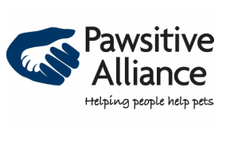 Contact: Tereza Marks								For Immediate ReleasePhone: 206-486-4PETEmail: executivedirector@pawsitivealliance.orgWebsite: www.pawsitivealliance.org200th Animal Adopted through #WhyNotMePets ProgramMandy Adopted from Everett Animal ShelterKenmore, WA, May 13, 2019— Pawsitive Alliance is proud to announce that the 200th animal has been adopted through its widely recognized #WhyNotMePets program.  The #WhyNotMePets campaign was started in 2015 and focuses on Washington's cats and dogs that have been homeless 2 months or longer; are elderly; have behavior or medical needs; aren’t thriving in the shelter environment; and the animals that make up a large percentage of the shelter population, such as bully breeds.  Mandy, the 200th adoption in the program, was adopted on April 28, 2019, from the Everett Animal Shelter where she had been since November 18th.  Being eight and half years old and a Catahoula Leopard dog mix, Mandy took longer to adopt than many of her counterparts, even though she is still active and a calm, loving dog.  She also needed a home with only older children and no other pets. “By publicizing these pets through social media, our website, Pet Connection magazine, Healthy Paws blog, and through spots on Fox Q13 on Saturday mornings, these special pets get the extra exposure they need to find their forever homes,” says Pawsitive Alliance’s Executive Director, Tereza Marks, “it might just take a little longer than average.”The program is largely funded by a grant from Healthy Paws Insurance as an effort to end pet homelessness in Washington state.  Pawsitive Alliance works with rescue groups and shelter organizations throughout the state to publicize these harder-to-adopt pets.  If you are a rescue group or shelter interested in joining the #WhyNotMePets program, contact the program coordinator at whynotmepets@pawsitivealliance.org.  Current pets in the program can be viewed at pawsitivealliance.org/whynotmepets.html. Pawsitive Alliance is a 501(c)3 organization whose mission is to help end the euthanasia of cats and dogs in Washington by increasing adoptions, supporting spay and neuter programs, and improving pet retention. The organization’s mission is a healthy and happy home for every cat and dog in Washington. Pawsitive Alliance is best known for its #WhyNotMePets program which works with shelters and rescues throughout the state to find homes for animals that have been homeless more than two months or have barriers to adoption, such as age or disability. To learn more about Pawsitive Alliance, visit the website at www.pawsitivealliance.org. 